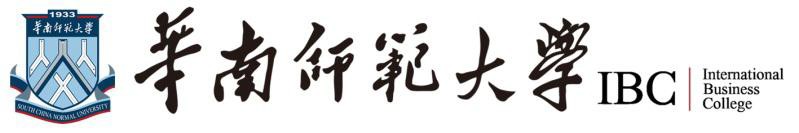 International Business College, South China Normal University雅思培训班报名表Application Form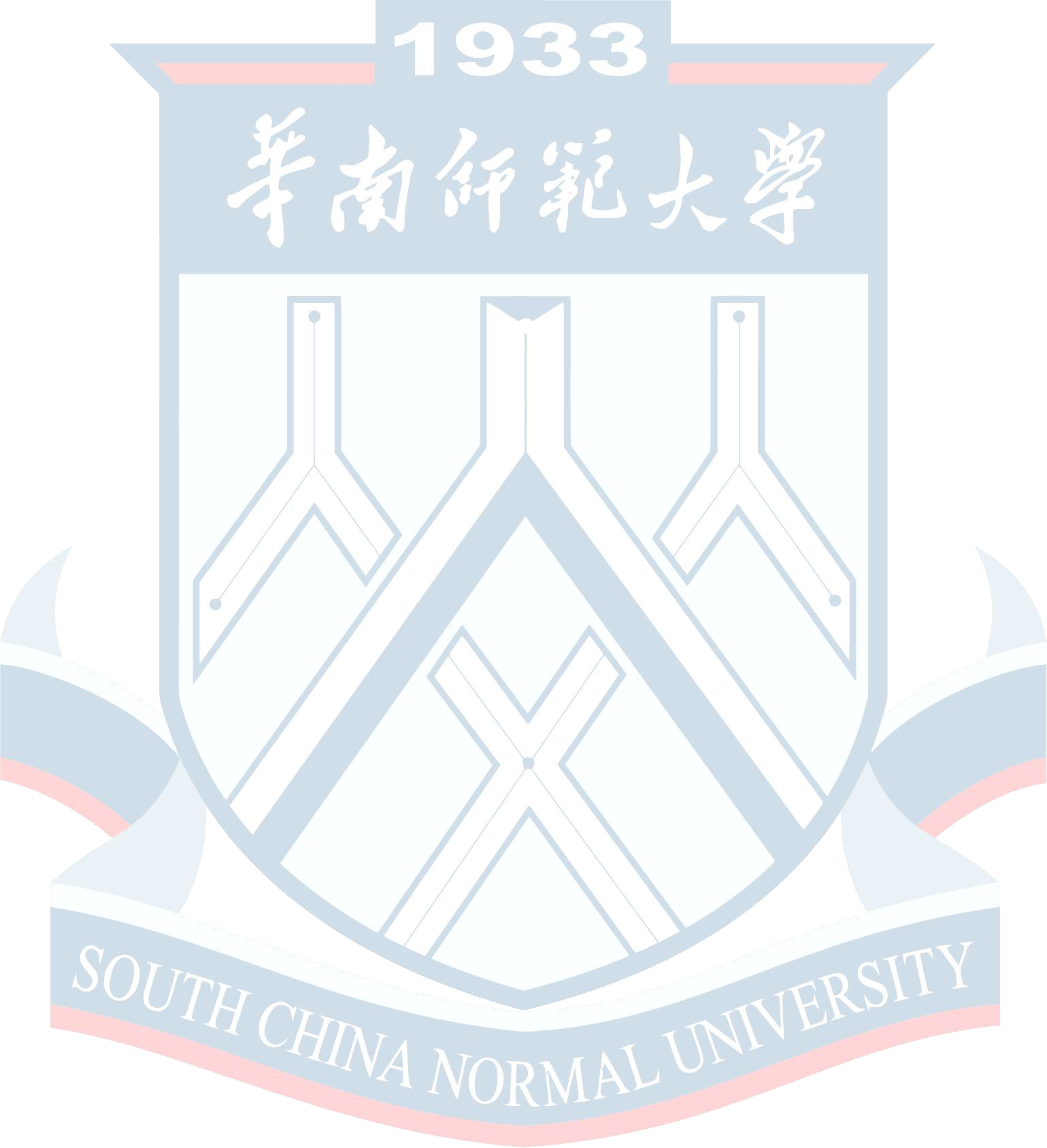 个人资料 Personal Details个人资料 Personal Details个人资料 Personal Details个人资料 Personal Details个人资料 Personal Details个人资料 Personal Details个人资料 Personal Details姓名性别         □男              □ 女       □男              □ 女照片出生日期身份证号码照片单位/学校年级/专业照片手机号码电子邮箱照片居住地址照片紧急联系人与本人关系手机号码英语基础 English Proficiency英语基础 English Proficiency英语基础 English Proficiency英语基础 English Proficiency英语基础 English Proficiency英语基础 English Proficiency英语基础 English Proficiency雅思成绩（如有）总分____总分____听力____口语____阅读____写作____大学四六级（如有）                    □ 大学四级_______分                □ 大学六级 _______分                    □ 大学四级_______分                □ 大学六级 _______分                    □ 大学四级_______分                □ 大学六级 _______分                    □ 大学四级_______分                □ 大学六级 _______分                    □ 大学四级_______分                □ 大学六级 _______分                    □ 大学四级_______分                □ 大学六级 _______分其他留学意向 Study Intention留学意向 Study Intention留学意向 Study Intention留学意向 Study Intention留学意向 Study Intention留学意向 Study Intention留学意向 Study Intention留学国家留学国家□ 英国         □ 美国         □ 澳大利亚        □ 加拿大       □ 新西兰     □其他□ 英国         □ 美国         □ 澳大利亚        □ 加拿大       □ 新西兰     □其他□ 英国         □ 美国         □ 澳大利亚        □ 加拿大       □ 新西兰     □其他□ 英国         □ 美国         □ 澳大利亚        □ 加拿大       □ 新西兰     □其他□ 英国         □ 美国         □ 澳大利亚        □ 加拿大       □ 新西兰     □其他学习层次学习层次□ 高中            □ 本科                □ 硕士               □ 博士□ 高中            □ 本科                □ 硕士               □ 博士□ 高中            □ 本科                □ 硕士               □ 博士□ 高中            □ 本科                □ 硕士               □ 博士□ 高中            □ 本科                □ 硕士               □ 博士升学途径升学途径□ 留学中介       □ 学校项目         □ 自主申请 □ 留学中介       □ 学校项目         □ 自主申请 □ 留学中介       □ 学校项目         □ 自主申请 □ 留学中介       □ 学校项目         □ 自主申请 □ 留学中介       □ 学校项目         □ 自主申请  考试时间 Test Time 考试时间 Test Time 考试时间 Test Time 考试时间 Test Time 考试时间 Test Time 考试时间 Test Time 考试时间 Test Time已报考日期：已报考日期：已报考日期：拟报考日期：拟报考日期：拟报考日期：拟报考日期：报班日期Training Time报班日期Training Time报班日期Training Time报班日期Training Time报班日期Training Time报班日期Training Time报班日期Training Time□ 2018.4.14开班       □ 2018.5.19开班         □ 2018.6.23开班         □ 2018.7.28开班□ 2018.4.14开班       □ 2018.5.19开班         □ 2018.6.23开班         □ 2018.7.28开班□ 2018.4.14开班       □ 2018.5.19开班         □ 2018.6.23开班         □ 2018.7.28开班□ 2018.4.14开班       □ 2018.5.19开班         □ 2018.6.23开班         □ 2018.7.28开班□ 2018.4.14开班       □ 2018.5.19开班         □ 2018.6.23开班         □ 2018.7.28开班□ 2018.4.14开班       □ 2018.5.19开班         □ 2018.6.23开班         □ 2018.7.28开班□ 2018.4.14开班       □ 2018.5.19开班         □ 2018.6.23开班         □ 2018.7.28开班报名确认 Confirmation报名确认 Confirmation报名确认 Confirmation报名确认 Confirmation报名确认 Confirmation报名确认 Confirmation报名确认 Confirmation签字签字签字日期日期日期日期